7. juni 2018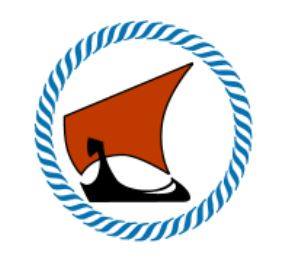 Referat - Bestyrelsesmøde 4/2018 i sejlklubbenTid og sted: Mødetid: Torsdag 7. juni, kl. 1700 i Virksund Sejlklub. Afbud fra Karin.DagsordenBilag.Årshjul (generisk udgave opdateret 29. maj 2018).Udkast til Persondata (hjemmeside og vedhæftet) og privatpolitik (hjemmeside).1.Godkendelse af referat fra bestyrelsesmøde 3/2018. 
Godkendt.2. Godkendelse af dagsorden for møde 4/2018 (formand).
Godkendt.3. Information fra formandenSiden sidste bestyrelsesmøde

Karin ønsker at trække sig fra kassererjobbet grundet en ændret arbejdsmæssig situation. Hun har udtrykt ønske om gerne at ville afløses på posten. Bestyrelsen drøftede situationen og Per Petersen, hidtil suppleant til bestyrelsen, træder ind som ordinært bestyrelsesmedlem. Vibeke Stjerneby Mortensen har indvilliget i at træde til som ny kasserer indtil den ordinære generalforsamling. Formanden takker mange gange Karin Bjerre Henriksen for hendes indsats som kasserer i sejlklubben.

Foreningen og Kapsejladsudvalget har fået en ny pc med officepakke.

Der har været hædrende omtale af initiativprisen i Skive Idrætssamvirkes nyhedsbrev.
Møde med Bøstrup grundejerforening.Jens har taget kontakt til formanden til grundejerforeningen omkring et møde d. 14. juni for at drøfte mulighederne for et fremtidigt samarbejde. Mellem de to foreninger.

Fundraising.Bestyrelsen drøftede mulighederne for fundraising. Jens fortalte om DIF og DGI puljemidler, som kan søges til et bredt udvalg af formål. Kenneth laver oplæg til sikkerheds- og undervisningspakke til klubbåd(e). Bruges til ansøgning til støtte hos DIF og DGI puljemidlerne. Sendes videre til Jens, som udfærdiger ansøgning.
Sejlklubbens aktiviteterUngdomssejlads
3 til 4 unge mennesker deltager i afdelingen.
Påhængsmotor repareret. 
Duelighed
23. juni er der prøve for 9 kursister.
Bestyrelsen drøftede de fremtidige muligheder. Næste år søges den praktiske Duelighedsundervisning at kunne gennemføres enten som på eksisterende måde eller gennem sejlerskolen over en sejlersæson. I den eksisterende model aflægges prøve for motor og på sejlerskolen aflægges prøve for sejl.
Sejlerskole
Der efterlyses ekstra instruktører til sejlerskolen pga. nye tilmeldinger af kursister til sejlerskolen.
Bestyrelsen drøftede, hvordan den øgede tilgang af kursister og evt. ny klubbåd kan håndteres. Bestyrelsen finder, at kursister som led i aktiviteterne skal inddrages i forårsklargøringen og efterårsafrigning.
Pigesejlads
10-12 deltagere og det kører rigtig godt. Målgruppen skal være deltagere med lidt erfaring på forhånd som en slags overbygning til sejlerskolen. Må fortsat ikke være en konkurrent til sejlerskolen.
Kapsejlads
Imponerende, at der igen i år er ca. 20 både med hver onsdag.
Tursejlads
Fællestur til Fur og Mandetur er fastlagt. Fremgår af hjemmesider.Målerudvalget har for nyligt indmålt to både. Carsten laver tekst etc. vedr. Måleudvalg og måling til sejlklubbens hjemmeside.Åbent Hus for havkajakklub og ungdomsafdeling lørdag 16. juni (formand). 
Rune Damm er tovholder for arrangementet for ungdomssejladsen.4. Orientering om økonomisk status (kasserer). 92 medlemmer p.t. – ellers ser økonomien fornuftig ud.De faste udgifter kortlægges i løbet af året.
Carsten laver krydstjek på skippere og medlemsregistreringen.
Jens fortæller til næste kapsejlads om kravet til gastemedlemsskab af foreningen.
5. Behandling af indkomne sager.5.1. Forslag til mulige vinteraktiviteter. 
Motorvedligehold er aftalt mellem Carsten og ClausForslag: 	Motorlære – CarstenErik Peitersens Nordvest sejlads - Kenneth	Thomas Holgård med frue om deres kanal sejlads - Carsten	Jørgen Christiansens og andres middelhavstur - Jens	Allans og Karins Østersøsejlads - Carsten	Taktik på kapsejladsbanen (DS) - Per	Sejl- og rigtrim (Michael - Elvstrøm) – Susanne	Regelaften - Claus
I oktober søger vi at have et færdigt program, der herefter kan udmeldes med datoer for vinterens aktiviteter.
5.2. Dataforordningen trådte i kraft 25. maj. Bestyrelsen drøftede kort fordelt udkast til sejlklubbens retningslinier på området. Oplægget er godkendt og lagt på www.virksundsejlklub.dk under ”min klub”. Jens vil i den kommende periode skaffe samtykke fra udvalgsmedlemmer omkring kontaktinformationer etc. på hjemmesiden.
5.3. Sponsorudvalg.
Susanne søger at kontakte Pernille Livsko. Erik Nymann vil gerne støtte med rådgivning.
Den nye båd vi får købt skal have sponsor og evt. sponsornavn.
Susanne kontakter Randers Bådudstyr og Carsten kontakter Peter (PH grej).
5.4. Kommunikation og hjemmeside. Hjemmeside er aktiv og i luften. Etablering af domæne og webhotel under firmaet One.com - www.virksundsejlklub.dk - og annullering af domæne og webhotel under firmaet Dandomain. 5.5. Ansøgning til friluftsrådet om køb af brugt båd – 70.000 kr. 60.000 kr. blev bevilliget 28. maj. Diverse aktører (kapsejladsudvalg, pigesejlads, duelighedsinstruktører mm) inddrages i valget af båd. Der skal træffes beslutning om organisering og struktur omkring klubbåde. Udvalgte aktører indbydes til fællesmøde d. 21. juni kl. 19. Carsten og Susanne organiserer og Jens indkalder.
5.6. Fremtidig tilrettelæggelse af duelighedsbevis, teoretisk og praktisk del. Drøftet under pkt. 3.
5.7. Slibemaskine og støvsuger
Er igangsat – Per afventer tilbud tilsendt. Fordeles herefter på mail til bestyrelsen.
5.8. Status mentorordning.Bo er tilknyttet som mentor.Nye folk i havnen er kontaktet.6. Bordet rundt.
Intet
7. Eventuelt.Intet
Næste bestyrelsesmøde er 16. august 2018. De foreløbige tidspunkter for resterende bestyrelsesmøder i 2018 er 11. september, 25. oktober og 6. december.  Herudover planlægger sejlklubben at afholde Nytårskur 9. januar 2019.